MEETING DOCUMENT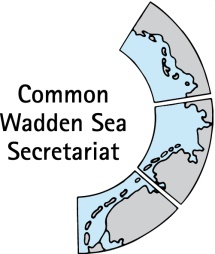 Expert Group Climate Change Adaptation (EG-C 16)31 March 2023onlineAgenda Item:	2 Adoption of the draft summary recordSubject:	Daft Summary Record EG-C 15Document No.:	EG-C 16/2Date:	07 December 2022Submitted by:		CWSSThis document contains the draft summary record of the Expert Group Climate Change Adaptation (EG-C) meeting 15 held on 7 December 2022.Proposal:	EG-C is invited to adopt the summary record.Version Log (will be deleted, this is for my personal overview)DRAFT SUMMARY RECORD v0.1			Expert Group Climate Change Adaptation (EG-C 15)7 December 2022onlineOpening of the Meeting and adoption of the AgendaThe meeting was opened by the chairperson Robert Zijlstra on 09:00 on 7 December 2022 on MS Teams. He passed apologies of Jacobus Hofstede (MEKUN), Jannes Fröhlich (WWF), and Frank Ahlhorn (WSF). Andreas Wurpts (NLWKN) joined for agenda item 5. He welcomed Belinda Burtonshaw (Waddenvereniging) substituting Ester Kuppen, as new member. The meeting started with a tour de table.A list of participants is at Annex 1.The EG-C adopted the draft agenda of the meeting (Annex 2)Adoption of the draft summary recordDocument: EG-C15-2-SR-EG-C14The chair reviewed the list of action items, of which all were completed or on today´s agenda.EG-C noted the information and adopted the draft summary record of EG-C 14 with minor changes.Announcements DenmarkThere are changes in the Danish delegation of the Trilateral Wadden Sea Cooperation (TWSC): Martin Petersen will function as new head of the delegation. New member of the delegation is Hans Erik Cutoi-Toft from the Danish Coastal Authority (Kystdirektoratet). Janne Liburd will continue for a short period of time, until her position as chair for the Danish national park is filled and her successor will join the delegation. Christina Egsvang Føns, representing the Danish municipalities, will not continue her representation in the delegation as she will no longer work for the Municipality of Ebsjerg.The formation of the Danish government is on-goingThe Danish municipalities are in process of finding a substitute for their representative Christina Egsvang Føns, who has left the Municipality of Esbjerg.Schleswig-HolsteinThe National Park Administration filled a new position on biodiversity – part of this will be in the field of climate change adaptation. NetherlandsPolicy letters to chamber.. water and surface/bottom steering. Aiming at turning around spatial palnnin in the Netherlands. Not yet formal policy.. we made our water and soil system as good as possible to have agriculture and settlement… now interest of water an soil system first. In policy letter 33 decisions to change things – power stretching. Robert will provide linkAnnual delta congress held early November -session held on Wadden Sea.CWSSThe 14 Trilateral Governmental Conference was held from 28 November – 1 December 2022 (see agenda item 5). The Ministerial Declaration will be signed as soon as the Danish parliament is settled. Next Wadden Sea Board (WSB) meeting is expected early 2023. Structure of the groups. good we are proactive – climate is and will remain big topic.The group noted the information. Presentations – current projects/proposalsSaa Kabuta held a presentation on Climate change and Alien species (Annex 4).The group noted the information Ministerial conference and declarationThe chair reported on contributions of EG-C at the 14th Trilateral Governmental Conference on the Protection of the Wadden Sea “Together for ONE Wadden Sea World Heritage” in Wilhelmshaven from 28 November to 1 December 2022: 1) information stand with the climate change animation on screen (mute, with subtitles) and take-away material (tidal inlet flyer 2018, 1-pagers of the Climate Vulnerability Index (CVI) and MANABAS Coast 2) Support with workshop on climate vulnerability, including moderation, presentation and sneak-preview of the climate change animation 3) presentation of animation and speech at main event by the chair of the group.CWSS added that the climate change animation video was published and appeared in the CWSS newsletter today. Claus von Hoerschelmann informed that the animation will be shown in the exhibition in the Multimar Wattforum and also in other information centers of Schleswig-Holstein.EG-C proudly noted the information and thanked the organisation and animation video committee (Ester Kuppen, Claus von Hoerschelmann, Robert Zijlstra and CWSS). The group agreed that the animation should be distributed more broadly along with a guidance text (please use the animation in your exhibition), e.g., in exhibitions throughout the Wadden Sea, as soon as the translation of subtitles to the three Wadden Sea countries has been completed. CWSS will inquire with the coordinator of the International Wadden Sea School (IWSS) Anja Szczesinski, Belinda Burtonshaw will inquire with colleagues of the Waddenvereniging, Klaus Bertram Fries will inform the Danish National Park.CWSS informed that the draft Ministerial Declaration may undergo final discussions early 2023 and will then be signed by the Ministers as soon as the Danish parliament is set up. At the Conference, a joint statement by Denmark, Germany and the Netherlands was adopted as common position in the Trilateral Governmental Council: https://www.waddensea-worldheritage.org/node/1909 Climate change will certainly remain a core topic throughout the Danish presidency.The next Wadden Sea Board will be held as early as possible in 2023 (possibly March) and it is planned to discuss also Task- and Expert Groups. A proactive approach (see activities/work plan in agenda item 6) is certainly useful for EG-C.The group noted the informationActivities 2022-2023 and Work plan 2022 – 2026, including MANABAS CoastDocument: EG-C15-5 Work plan and ToRThe group discussed the amended work plan.CWSS informed that the Interreg project MAinstreaming NAture BAsed Solutions through COASTal systems (MANABAS COAST) was granted. The chair informed that a Dutch salt marsh case is planned for MANABAS COAST, combining coastal- with nature protection and also considering carbon storage. CWSS reported on interests of the trilateral Expert Group Salt Marshes and Dunes in a small-scale common meeting of representatives involved of both interest groups (conservation and coastal protection). This is based on the notion that in the Netherlands, many seawalls have to be reinforced, leading to a potential conflict between conservation values and other interests. The chair suggested taking up trilateral experiences with nature restoration projects. Aline Kühl-Stenzel (NABU, Germany) is interested in projects and solutions. This topic would fit well to knowledge exchange on the Climate Change Adaptation Strategy (knowledge exchange, local solutions). This may result in climate change adaptation handling perspectives, how to make the Wadden Sea more resilient. CWSS added the proposal by the European Commission on a Nature restoration law: https://environment.ec.europa.eu/topics/nature-and-biodiversity/nature-restoration-law_enThe group thanked Jacobus Hofstede for the adapted draft work plan. The group agreed on the general work plan – as living document with possible adjustments to tasks and timing. The group further agreed to define activities 2023 more precisely at the next meeting, with a draft by CWSS (input by all) as starting point. Trilateral Monitoring Assessment Programme (TMAP)The group discussed how to proceed with their contribution to the Trilateral Monitoring Assessment Programme (TMAP) and a planned TMAP climate workshop. Robert Zijlstra underlined that this should be centered around system understanding and prediction.Saa Kabuta offered combining climate with a workshop planned on alien species and TMAP in March or April 2023.The group agreed CWSS to provide a one pager and to continue sending suggestions for possible participants for a TMAP workshop to CWSS. Saa Kabuta will share planning of the alien species workshop with EG-C.Julia Busch informed the group that CWSS has received a first draft of the climate change adaptation thematic report of the Quality Status Report (QSR) by Katja Philippart as lead author and co-authors. The draft is now in review process.The group noted the information.Any Other Business and next meetingThe group discussed a role of EG-C in the Trilateral Research Agenda and planned bilateral (Dutch-German) call. The group agreed to offer support in helping prioritising from viewpoint of building resilience in the WS area (CWSS to offer internally via secretary). CWSS informed on an update of the climate change section on the trilateral website https://www.waddensea-worldheritage.org/climate-change  The group agreed CWSS to provide draft to be shared in email consultation with EG-C. This draft should consider the “resilience story” – work towards resilience in the Wadden Sea.Next meeting:EG-C 16 with topic of work plan 22 - 24 February online (1,5 hours)EG-C 17 physical meeting early April 24-25 noon noon or 25 26 noon noonEG-C 18 online 6,7,8 June 9 – 11:00EG-C 19 September excursion Germany (Multimar & WWF St Peter Ording)EG-C agreed to the meeting schedule above, for which CWSS will provide a doodle.ClosingThe Chairperson closed the meeting at 12:30 on 7 December 2022.and thanked participants for a fruitful discussion and Saa Kabuta for the presentation. ANNEX 1: List of participantsLIST OF PARTICIPANTSExpert group Climate Change Adaptation (EG-C 15) 7 December 2022onlineANNEX 2: Final agendaFINAL AGENDA v1.0Expert group Climate Change Adaptation  (EG-C 15) 7 December 2022onlineOpening of the Meeting and adoption of the AgendaThe meeting will be opened by the Chairperson at 09:00 on 7 December 2022. Proposal: Adopt the draft agenda of the meetingAdoption of the draft summary recordDocument: EG-15/2-SR-EG-C14Proposal: Adopt the draft Summary Record of EG-C 14.AnnouncementsAnnouncements of participants. Proposal: Note the information.Presentations – current projects/proposalsPresentation: Climate change and Alien species (Saa).Proposal: Note the informationMinisterial conference and declarationLook back and evaluate the conference.Proposal: Note the information, provide feedback, consequences for our workActivities 2022-2023 and Work plan 2022 – 2026, including MANABAS CoastDocument: EG-C15-5 Work plan and ToRDiscuss work plan and ToR of EG-C, including Interreg MANABAS Coast projectProposal: Agree on work plan
Trilateral Monitoring Assessment Programme (TMAP)Workshop preparation.Proposal: Recommend participants and agree on workshop concept.Any Other Business and next meetingAny other business Next meeting.ClosingThe meeting will be closed no later than 13:00 on 7 December 2022.ANNEX 3: Action items arising from EG-C 14ACTION ITEMSExpert Group Climate Change Adaptation (EG-C 15) 7 December 2022onlineANNEX 4: Presentation Saa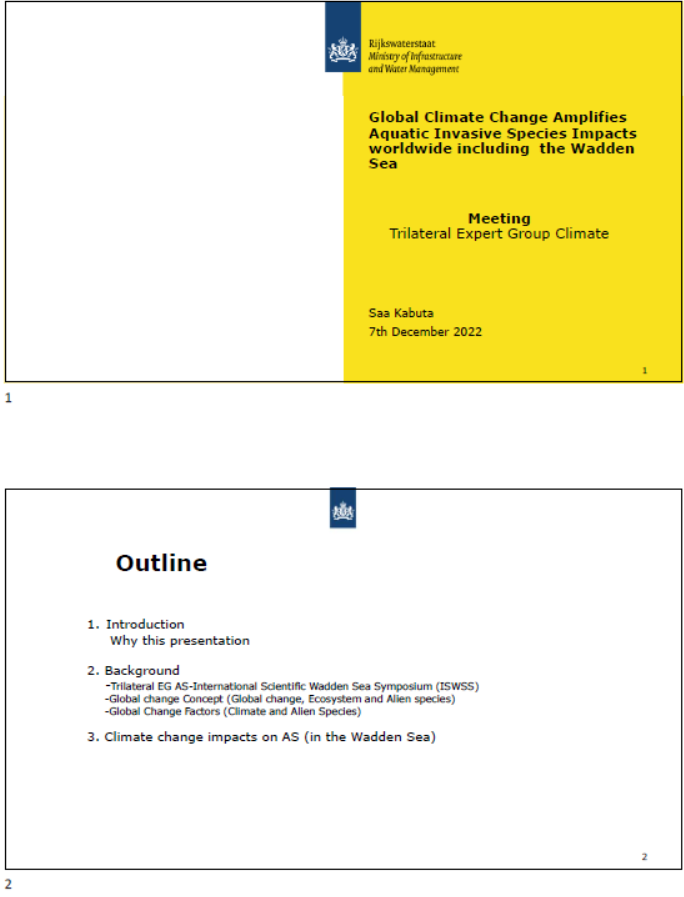 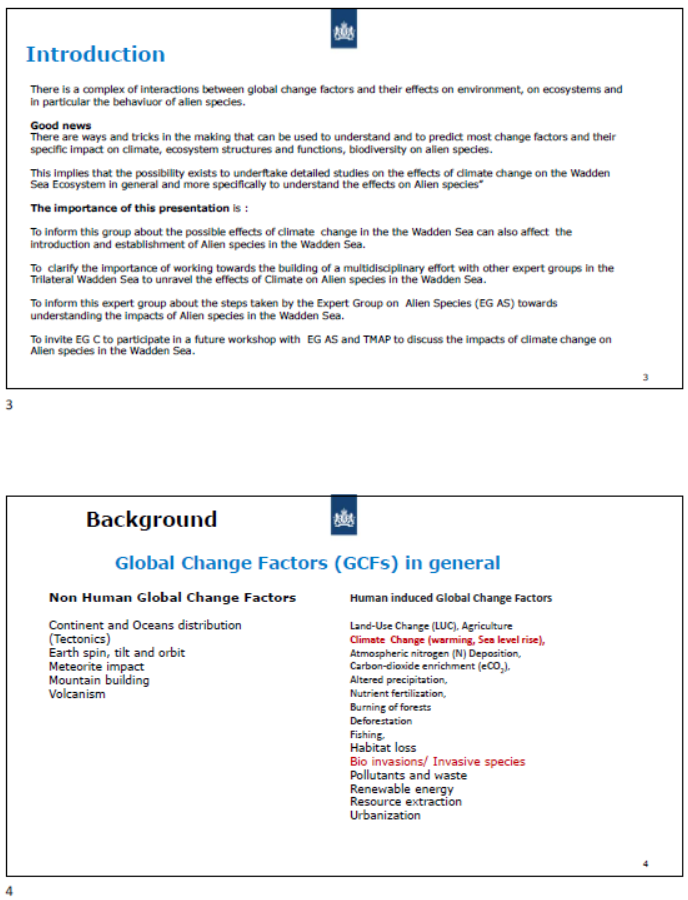 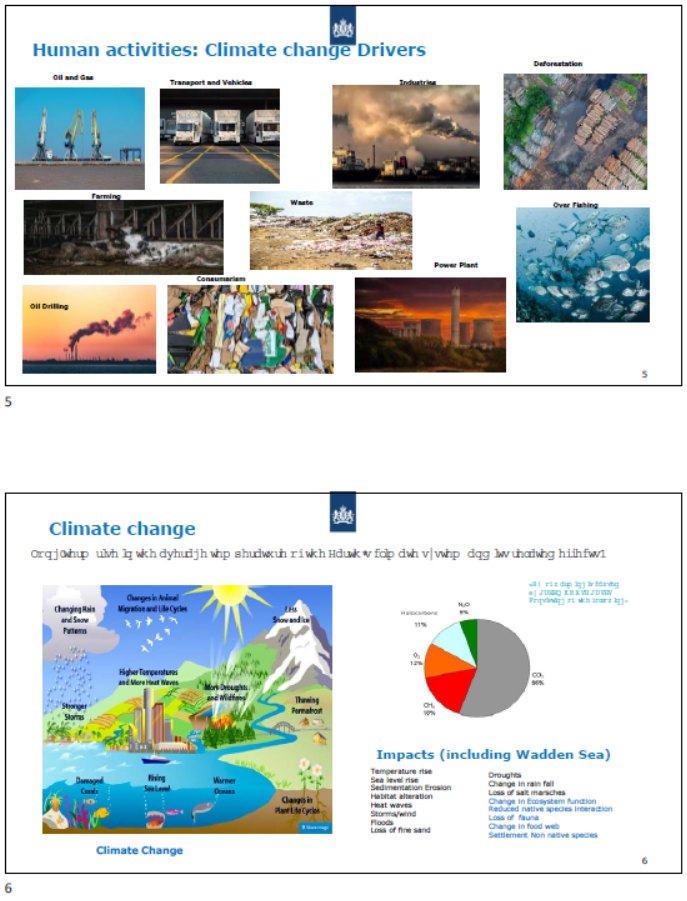 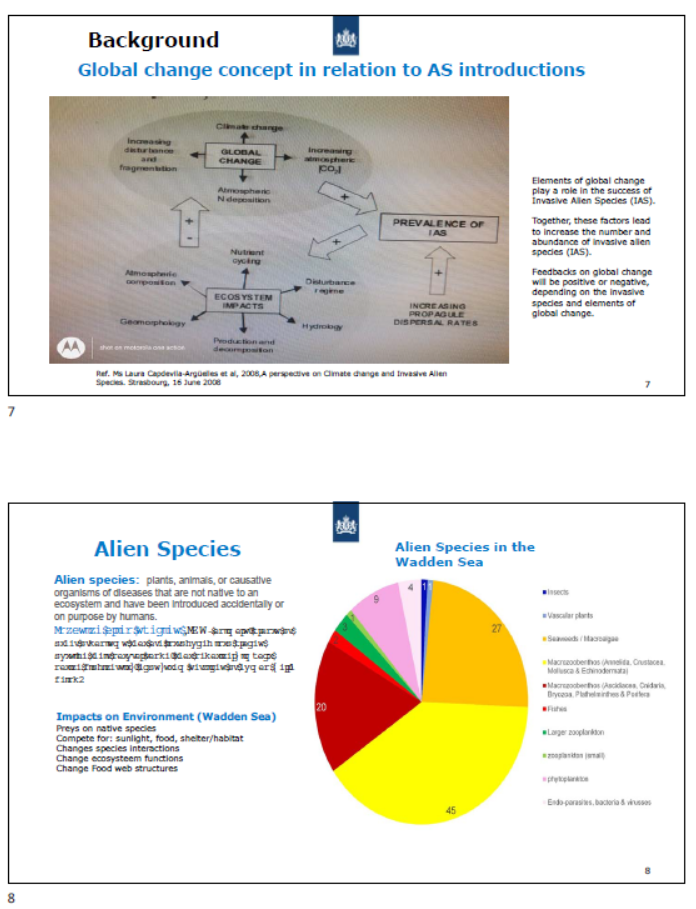 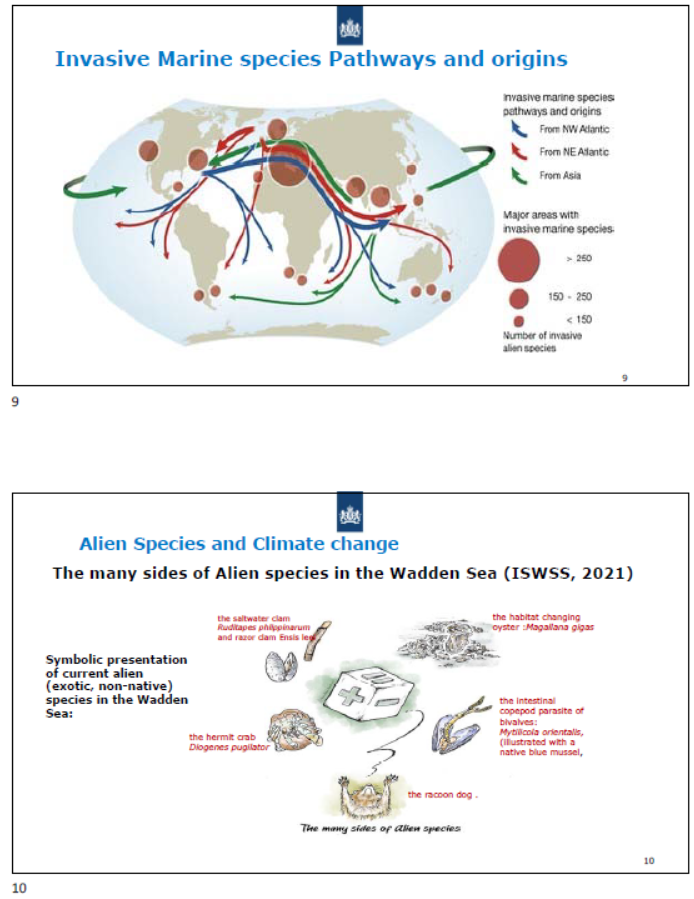 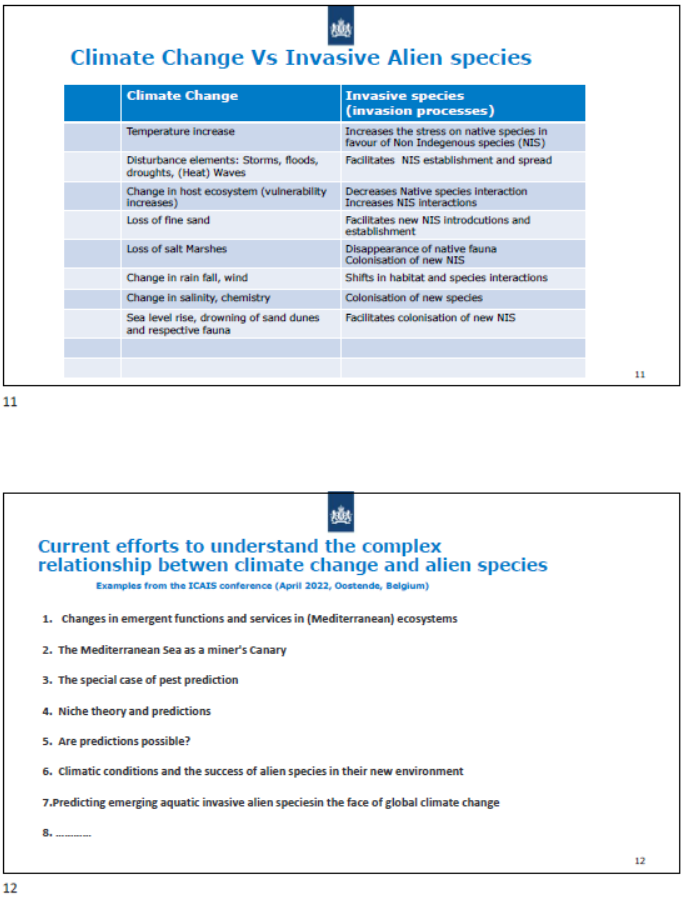 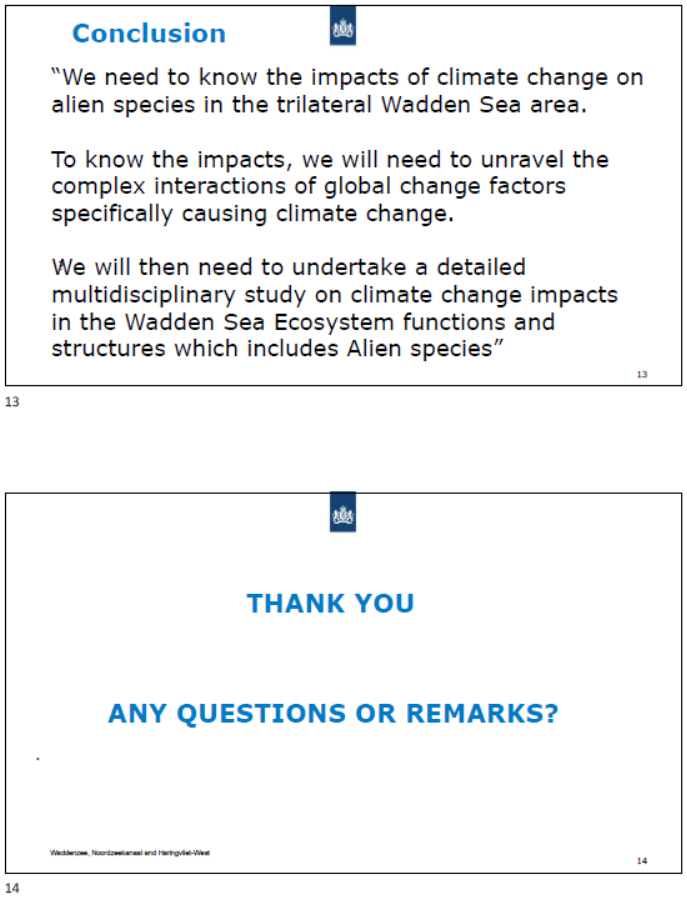 Issue DateVersionAuthorChange2022-12-07v0.1CWSSFirst draft of the document ChairChairChairChairChairMr Robert ZijlstraMinistry of Infrastructure and Water ManagementNoord NederlandLeeuwardenphone: +31 (0) 6 224 818 36EMail: robert.zijlstra@rws.nl Mr Robert ZijlstraMinistry of Infrastructure and Water ManagementNoord NederlandLeeuwardenphone: +31 (0) 6 224 818 36EMail: robert.zijlstra@rws.nl Mr Robert ZijlstraMinistry of Infrastructure and Water ManagementNoord NederlandLeeuwardenphone: +31 (0) 6 224 818 36EMail: robert.zijlstra@rws.nl Mr Robert ZijlstraMinistry of Infrastructure and Water ManagementNoord NederlandLeeuwardenphone: +31 (0) 6 224 818 36EMail: robert.zijlstra@rws.nl Mr Robert ZijlstraMinistry of Infrastructure and Water ManagementNoord NederlandLeeuwardenphone: +31 (0) 6 224 818 36EMail: robert.zijlstra@rws.nl DenmarkDenmarkDenmarkDenmarkDenmarkMr Thomas LarsenMinistry of Environment Danish Coastal AuthorityHøjbovej 1, DK - 7620 Lemvigmobile ++45 91 35 74 42.E-Mail: tla@kyst.dk Mr Thomas LarsenMinistry of Environment Danish Coastal AuthorityHøjbovej 1, DK - 7620 Lemvigmobile ++45 91 35 74 42.E-Mail: tla@kyst.dk Mr Klaus Bertram FriesVarde Municipality Bytoften 2 , DK - 6800 Vardephone: +45 (0) 79 94 71 10E-Mail: klbf@varde.dkMr Klaus Bertram FriesVarde Municipality Bytoften 2 , DK - 6800 Vardephone: +45 (0) 79 94 71 10E-Mail: klbf@varde.dkMr Klaus Bertram FriesVarde Municipality Bytoften 2 , DK - 6800 Vardephone: +45 (0) 79 94 71 10E-Mail: klbf@varde.dkGermany (Hamburg, Lower Saxony, Schleswig-Holstein)Germany (Hamburg, Lower Saxony, Schleswig-Holstein)Germany (Hamburg, Lower Saxony, Schleswig-Holstein)Germany (Hamburg, Lower Saxony, Schleswig-Holstein)Germany (Hamburg, Lower Saxony, Schleswig-Holstein)Mr Claus von HoerschelmannSchleswig-Holstein Agency for Coastal Defense, National Park and Marine ConservationNational Park Authority Schleswig-Holstein Nationalpark-Zentrum Multimar Wattforum Dithmarscher Straße 6a 25832 TönningPhone +49 (0)4861 9620-15E-Mail: Claus.vonHoerschelmann@lkn.landsh.deMr Claus von HoerschelmannSchleswig-Holstein Agency for Coastal Defense, National Park and Marine ConservationNational Park Authority Schleswig-Holstein Nationalpark-Zentrum Multimar Wattforum Dithmarscher Straße 6a 25832 TönningPhone +49 (0)4861 9620-15E-Mail: Claus.vonHoerschelmann@lkn.landsh.deMr Andreas Wurpts (partly)NLWKN, Coastal Research Station Norderney/Forschungsstelle Küste, Norderney Phone: +49 4931/947-270Mob. +49 1711201875E-Mail: Andreas.Wurpts@nlwkn-ny.niedersachsen.deMr Andreas Wurpts (partly)NLWKN, Coastal Research Station Norderney/Forschungsstelle Küste, Norderney Phone: +49 4931/947-270Mob. +49 1711201875E-Mail: Andreas.Wurpts@nlwkn-ny.niedersachsen.deMr Andreas Wurpts (partly)NLWKN, Coastal Research Station Norderney/Forschungsstelle Küste, Norderney Phone: +49 4931/947-270Mob. +49 1711201875E-Mail: Andreas.Wurpts@nlwkn-ny.niedersachsen.deNetherlandsNetherlandsNetherlandsNetherlandsNetherlandsMr Saa KabutaMinistry of Infrastructure and the EnvironmentDirectorate of Water AffairsPostbus 61 NL 8200 AB Lelystad Phone: +31(0)6 - 29 38 23 19E-Mail: saahenry.kabuta@rws.nl Mr Saa KabutaMinistry of Infrastructure and the EnvironmentDirectorate of Water AffairsPostbus 61 NL 8200 AB Lelystad Phone: +31(0)6 - 29 38 23 19E-Mail: saahenry.kabuta@rws.nl Participants from advisors to WSB and external expertsParticipants from advisors to WSB and external expertsParticipants from advisors to WSB and external expertsParticipants from advisors to WSB and external expertsMs Belinda BurtonshawWaddenvereniging Postbus 90NL-8860 AB Harlingen Phone: +31 (0)6-10 93 10 66 Email: burtonshaw@waddenvereniging.nl Ms Belinda BurtonshawWaddenvereniging Postbus 90NL-8860 AB Harlingen Phone: +31 (0)6-10 93 10 66 Email: burtonshaw@waddenvereniging.nl SecretaryMs Julia A. BuschCommon Wadden Sea SecretariatMs Julia A. BuschCommon Wadden Sea SecretariatMs Julia A. BuschCommon Wadden Sea SecretariatAction #Agenda itemActions agreed uponPerson responsibleDeadline15Plan distribution of climate animationall26Draft / define activities 2023 CWSS/AllBefore next meeting37TMAP climate one pager/inform on possible participantsCWSS/DKNext meeting48Offer support in helping prioritising from viewpoint of building resilience CWSSPREVIOUS MEETINGSPREVIOUS MEETINGSPREVIOUS MEETINGSPREVIOUS MEETINGSPREVIOUS MEETINGS142CVI II workshop report – list of institutions, not names of participants. Recommendations to the WSB are pending.CWSSNext meeting143Information on water as leveragechair and CWSSNext meeting11Circulate TMAP listRobertASAPEG-C7/5Summarise CVI main conclusion and turn those to recommendations for the next trilateral working period/review the Climate Change Adaptation Strategy (CCAS) and to communicate resultsallNext WSB meeting